6.r- zadatakDragi učenici nadam se da ste spremni za nastavak. Današnju vježbu dajem po izboru, tj. za one koji žele dobiti dobru ocjenu ako lijepo naprave sljedeću vježbu. Vježba nije obvezna.Uz pomoć priloženih uputa napraviti remenski mehanizam. Rad je iznimno zanimljiv, ne iziskuje puno vremena, a sav materijal imate kod kuće. Za rad vam je potreban:karton (što deblji to bolje)gumicadvije pribadačečačkalicakomad stiropora ili neka kutija na kojoj ćete sve izraditi.Upute za izradu su dane u vježbi odnosno na slikama ispod.Ukoliko imate ideju za izradu nekog drugog mehanizma slobodno pokušajte izraditi i poslati.Urađene zadatke uslikajte ili snimite kratki video i  šaljite e-mailom na: darkve@live.com. Na isti mail možete se javljati ako imate bilo kakva pitanja ili nejasnoće vezane za zadatak. Molim vas da u mailu obavezno navedete ime i prezime, razred, te školu. Radove šaljite do idućeg sata. Ukoliko se ne znate služiti mailom zamolite nekog od ukućana ili prijatelja da vam pomogne poslati.Vježba (upute za izradu):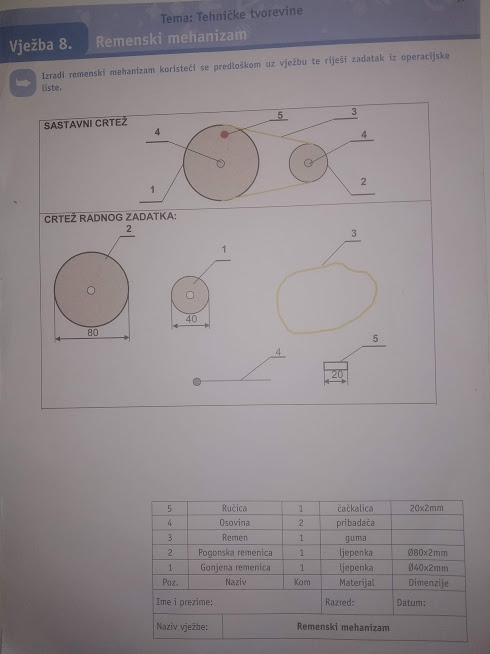 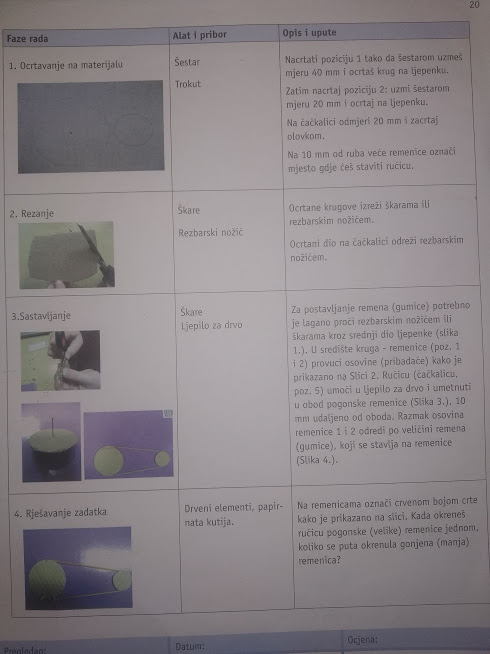 